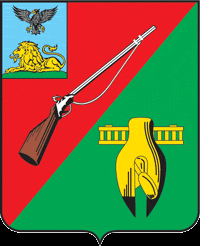 ОБЩЕСТВЕННАЯ ПАЛАТАСТАРООСКОЛЬСКОГО ГОРОДСКОГО ОКРУГАIII СОЗЫВАПервое пленарное заседание Общественной палатыСтарооскольского городского округа« 07 » июня 2017 г.	                             		                             		                 № 2                                                             РЕШЕНИЕУтверждение руководителей, заместителей и состав постоянных комиссий Общественной палатыСтарооскольского городского округа III созываЗаслушав и обсудив председателя Общественной палаты Старооскольского городского округа и предложения постоянных комиссий Общественной палаты Старооскольского городского округа, в соответствии со с.IV п. 4.1, 4.2  Регламента Общественной палаты Старооскольского городского округа утвержденного решением      № 67  от 21 марта 2017 года  Общественной палаты Старооскольского городского округа, Общественная палатаРЕШИЛА:Утвердить руководителей, заместителей и  состав постоянных комиссий Общественной палаты Старооскольского городского округа III созыва:1. Комиссия по образованию, здравоохранению, культуре,  молодежной политике и развитию физической культуры и спорта:-	Беликова Тамара Павловна – председатель комиссии;-	Ряжских Любовь Тихоновна – заместитель председателя комиссии ;-	Пикалов Иван Михайлович – член комиссии.2. Комиссия по экономическому развитию, транспорту, ЖКХ и предпринимательству:-	Шамарин Виктор Владимирович - председатель комиссии;-	Ерёменко Александр Александрович - заместитель председателя комиссии;-	Братишко Сергей Михайлович - член комиссии.3. Комиссия по экологии и благоустройству:-	 Лотоха Виктор Михайлович - председатель комиссии;-	Москаленко Елена Владимировна - заместитель председателя комиссии;-	Насонов Василий Викторович - член комиссии.4. Комиссия по соблюдению законности, регламенту, протоколу и работе общественной приёмной:-	Мишин Сергей Александрович - председатель комиссии;-	Чиркова Наталья Владимировна - заместитель председателя комиссии;-	Жданов Игорь Иванович - член комиссии.5.  Комиссия по социальной политике, духовно-нравственному и патриотическому воспитанию, делам ветеранов и инвалидов:-	Рассолов Василий Макарович - председатель комиссии;-	Ромашин Юрий Иванович - заместитель председателя комиссии;-	Григорова Нина Алексеевна - член комиссии.6. Постоянно-действующая комиссия.  Комиссия по независимой оценке качества  работы государственных и муниципальных учреждений, оказывающих социальных услуги и общественному контролю:-	Барыбина Любовь Васильевна - председатель комиссии;-	Соболенко Светлана Николаевна - заместитель председателя комиссии;-	Богунов Сергей Васильевич – руководитель группы комиссии;-	Жуковский Александр Анатольевич - руководитель группы комиссии ;-	Омельченко Олег Николаевич - руководитель группы комиссии.Председатель Общественной палатыСтарооскольского городского округа			          	  III созыва									          	В.Б. Лукъянцев